? а р а р                                                                  р е ш е н и е      Информация управляющего делами Администрации сельского поселения  Юмашевский  сельсовет муниципального района Чекмагушевский район Республики БашкортостанЗаслушав информацию       управляющего делами Администрации сельского поселения  Юмашевский сельсовет муниципального района Чекмагушевский район Республики Башкортостан    Совет сельского поселения Юмашевский сельсовет муниципального района Чекмагушевский район Республики Башкортостан решил:      Информацию управляющего делами Администрации сельского поселения  Юмашевский  сельсовет муниципального района Чекмагушевский район Республики Башкортостан Сайдяковой А.А. принять к сведению.Глава сельского поселения                                   Семенова Е.С.с.Юмашево 03 февраля 2015 г№  171БАШ[ОРТОСТАН  РЕСПУБЛИКА]ЫСА[МА{ОШ  РАЙОНЫ муниципаль районЫНЫ@  ЙОМАШ АУЫЛ СОВЕТЫ АУЫЛ БИЛ^м^]Е СОВЕТЫ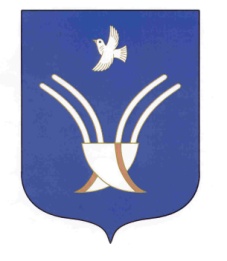 Совет сельского поселения ЮМАШЕВСКИЙ СЕЛЬСОВЕТмуниципального района Чекмагушевский район Республики Башкортостан